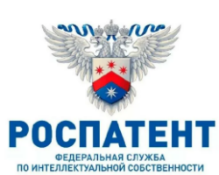 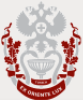 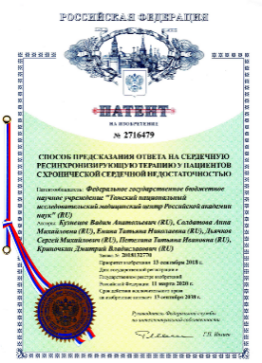 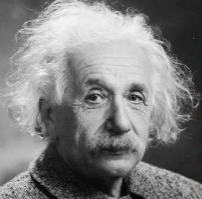 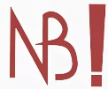 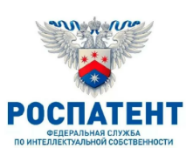 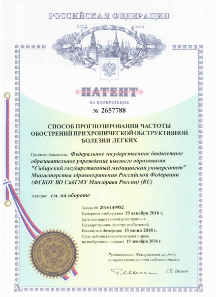 1Здесь и далее сроки указана при подаче электронной заявки